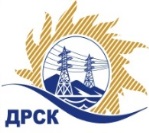 Акционерное Общество«Дальневосточная распределительная сетевая  компания»Протокол процедуры переторжкиСпособ и предмет закупки: запрос предложений  в электронной форме «Послегарантийное сервисное обслуживание АКБ в составе СОПТ», закупка № 892.КОЛИЧЕСТВО ПОДАННЫХ ЗАЯВОК НА УЧАСТИЕ В ЗАКУПКЕ: 2 (две) заявки.НМЦ ЛОТА (в соответствии с Извещением о закупке): 500 000,00 руб. без НДС.ОТМЕТИЛИ: В соответствии с решением Закупочной комиссии (Протокол №439/УЭ от 18.06.2019 г.) к процедуре переторжки были допущены следующие участники: ООО "ПРЕОРА" ИНН/КПП 7715647906/772601001 ОГРН 5077746744202; ООО "АККУ-ФЕРТРИБ" ИНН/КПП 7729786040/772901001 ОГРН 5147746264815Предмет переторжки – цена заявки;Участие в процедуре переторжки приняли 2 (два) следующих участника: ООО "ПРЕОРА" ИНН/КПП 7715647906/772601001 ОГРН 5077746744202; ООО "АККУ-ФЕРТРИБ" ИНН/КПП 7729786040/772901001 ОГРН 5147746264815Участие в процедуре переторжки не приняло 0 (ноль) участниковПроцедура переторжки осуществлялась с использованием средств электронной торговой площадки на Интернет-сайте https://rushydro.roseltorg.ru в присутствии секретаря Закупочной комиссии.Дата и время начала процедуры переторжки: 15:00 (время амурское) 19.06.2019 г. Место проведения процедуры переторжки: Единая электронная торговая площадка по адресу: https://rushydro.roseltorg.ru».В результате проведения переторжки условия заявок на участие в закупке были изменены следующим образом:Секретарь комиссии                                                                        	М.Г. ЕлисееваИсп. Коротаева Т.В.Тел. (4162) 397-205№  439/УЭ  -Пг. Благовещенск«19»  июня  2019г.№п/пДата и время регистрации заявкиНаименование Участника закупки Цена заявки до переторжки, руб. без НДС, а также иные условия заявки, являющиеся предметом переторжкиЦена заявки после переторжки, руб. без НДС, а также иные условия заявки, являющиеся предметом переторжки119-06-2019 09:04:58ООО "ПРЕОРА" ИНН/КПП 7715647906/772601001 ОГРН 5077746744202490 000,00485 000,00219-06-2019 09:02:17ООО "АККУ-ФЕРТРИБ" ИНН/КПП 7729786040/772901001 ОГРН 5147746264815500 000,00490 000,00